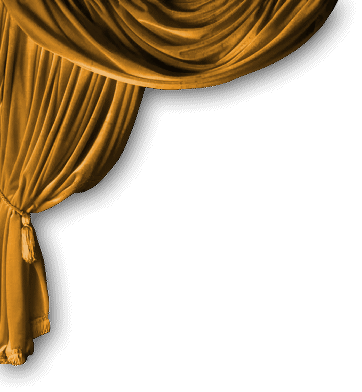 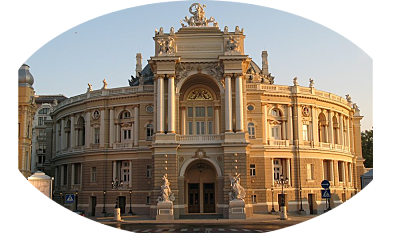                                                                     Отправление из Кривого Рога      05 мая  2017г. (вечером)                                                                    Экскурсионная программа            06 мая  2017г.                                                                    Прибытие в Кривой Рог                 07 мая  2017г. (утром)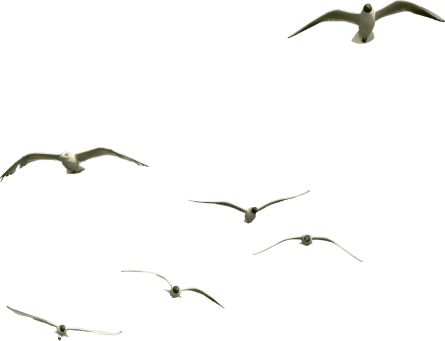                                                                                                                        ГРУППА 8+1ВНИМАНИЕ!!! Цены даны на 01.02.2017 и подлежат уточнению.В стоимость входит: резервирование ж/д билетов, проезд в оба конца в плацкартных вагонах, постельное бельё, чай;работа транспорта, работа экскурсоводов, экскурсионные услуги;входные билеты в музеи и дельфинарий; питание по программе;страховка.В стоимость не входит: проезд в городском транспорте;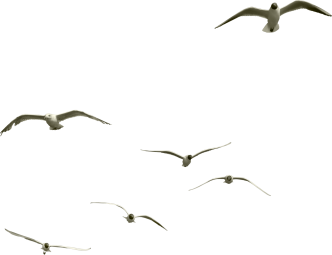 личные расходы. 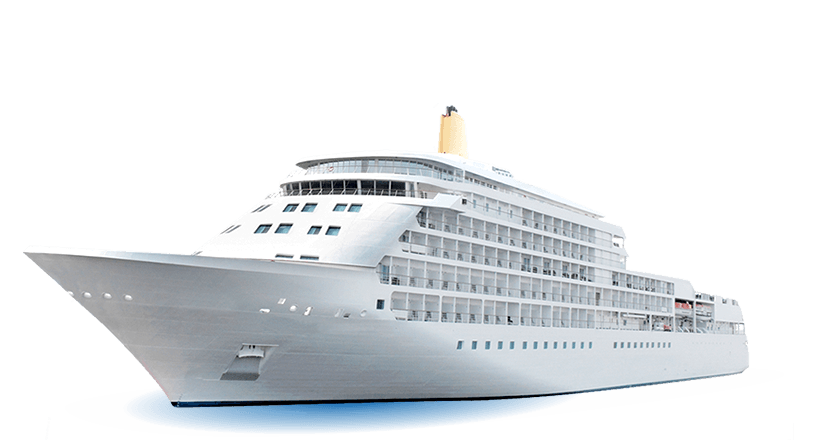 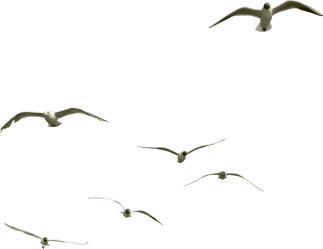 г. Кривой Рог, пр. Почтовый  52/4, оф. 308, тел.: (0564) 92-38-81,                                                                                                       067-682-92-56, 067-569-03-94 Светлана  Семёновна,                                                                                                                                097-495-47-92, 099-985-86-12 Наталья Викторовна,                                                                                                                                         067-923-55-44, 095-472-55-44  Виктория Викторовна,                                                                                                                                   096-379-84-82 Елена Михайловна.             ПОЗНАВАЙТЕ МИР ВМЕСТЕ С НАМИ!1 программа2 программаобзорная автобусно-пешеходная экскурсия «Здравствуй, Одесса!» посещение подземного грота в художественном музееобедсвободное времяпешеходная экскурсия «Одесса портовая»посещение дельфинария «Немо» свободное времяужин переезд на ж/д вокзал городским транспортомСтоимость (с 1 чел.) – 1125-1195 грн.                                         1070-1140 (без ужина)обзорная автобусно-пешеходная экскурсия «Здравствуй, Одесса!» посещение музея контрабандыобедсвободное времяпосещение археологического музеяавтобусно-пешеходная экскурсия «Одесские катакомбы»свободное времяужин переезд на ж/д вокзал городским транспортомСтоимость (с 1 чел.) – 870-940 грн.                                         815-885 (без ужина)3 программа4 программаобзорная автобусно-пешеходная экскурсия «Город у синего моря» автобусно-пешеходная экскурсия «Одесские катакомбы»обедсвободное времяпешеходная экскурсия «Ах, Одесса…»посещение дельфинария «Немо»свободное времяужин переезд на ж/д вокзал городским транспортомСтоимость (с 1 чел.) – 1180-1250 грн.                                        1125-1195 (без ужина)обзорная автобусно-пешеходная экскурсия «Здравствуй, Одесса!» посещение подземного грота в художественном музееобедсвободное времяпосещение музея контрабандыпешеходная экскурсия «Одесса портовая»свободное времяужин переезд на ж/д вокзал городским транспортомСтоимость (с 1 чел.) – 825-895 грн.                                         770-840 (без ужина)